 completion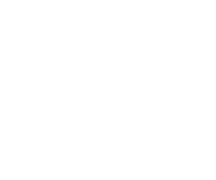 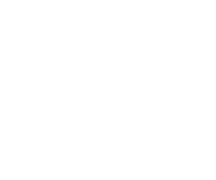 Participant Namecompleted the following educational training:INSERT course titleNote: This certificate is meant to be used as a template. The ESPCC does not pre-approve Continuing Education (CE) credits.(INSERT LOGO HERE)